ЮНЫЕ ЭКОЛЯТА В марте месяце ребята и педагоги возобновили работу по Всероссийскому проекту «Эколята-дошколята».Детям рассказалио редком животном и его значении в экосистеме Северного Кавказа, а так же о том как ведется работа по восстановлению одного из национальных символов нашей республики – кавказского барса.Многие ошибочно полагают, что на Кавказе был распространен ирбис (снежный барс). Это не так. Ирбис распространен в Центральной Азии (Монголии, Китае, Хакасии, Киргизии, Казахстане и т.д), но на Кавказе никогда в природе не обитал.В заключительной части ребята сделали маленького барсика, своими руками. 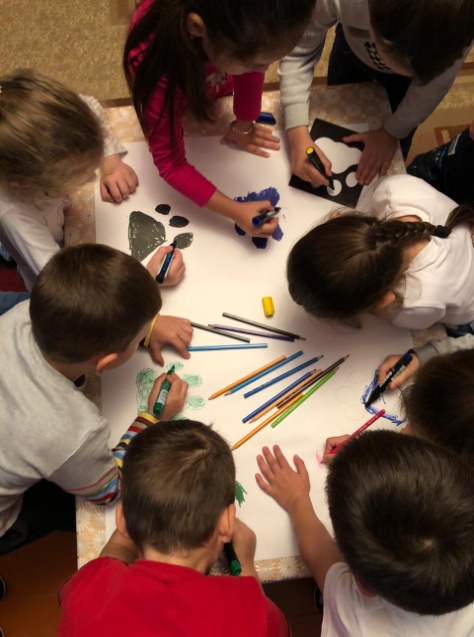 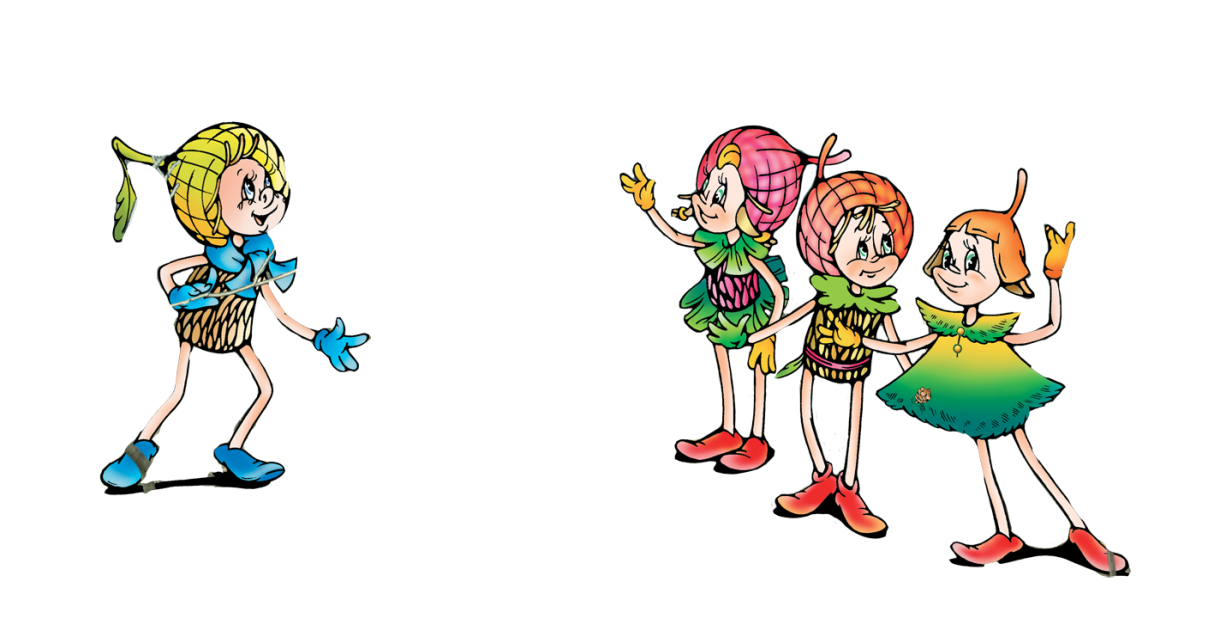 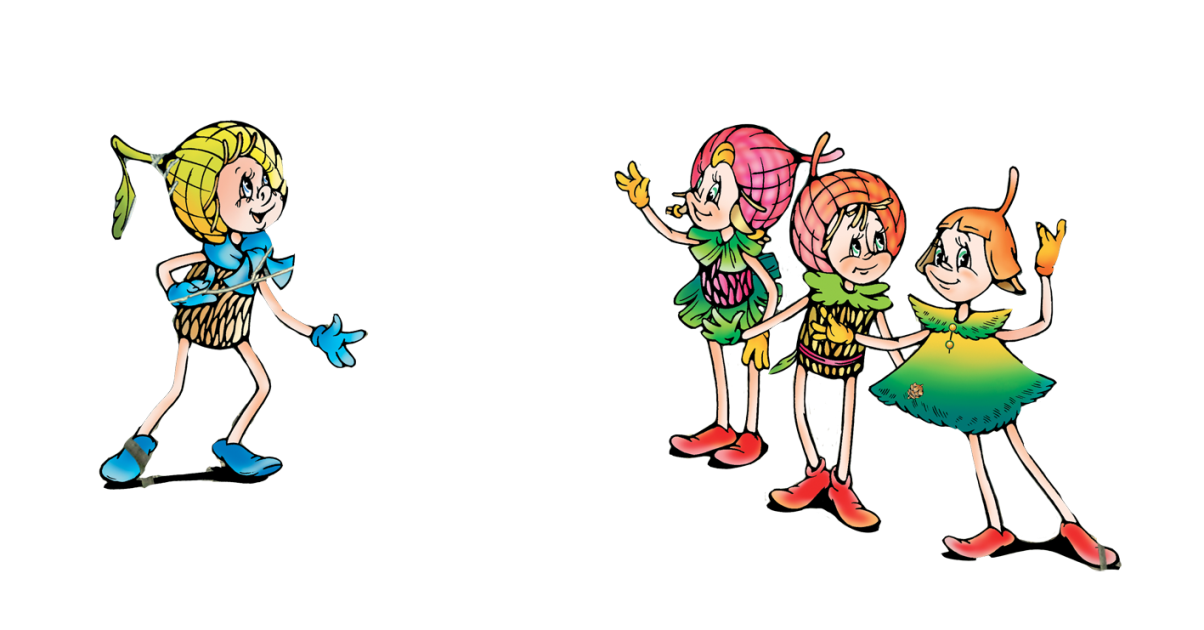 